                                                              Załącznik nr 1 do Regulaminu Rekrutacji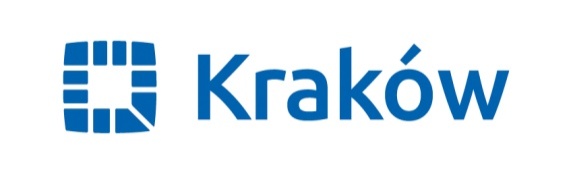                                                                                                                                      Żłobka Samorządowego Nr 5 w Krakowie                                                                                                                                        (07.06.2018 r.)Pieczątka placówki KARTA ZAPISU DZIECKADO ŻŁOBKA SAMORZĄDOWEGO NR 5 W KRAKOWIEI. Informacje ogólne:Imię i nazwisko dziecka: ...........................................................................................................................Data urodzenia dziecka : ....................................................PESEL**:......................................................Obywatelstwo:………………………………………………………………………………………….Adres zamieszkania dziecka: ....................................................................................................................Czy dziecko legitymuje się orzeczeniem o niepełnosprawności  tak/nie*Jeśli tak to jakim…………………………………………………………………………………………Ilość rodzeństwa dziecka………………………. wiek rodzeństwa…………………………………….Dziecko będzie uczęszczać do żłobka od dnia: ........................................................................................Przewidywany dzienny czas pobytu dziecka od godz. ........................... do godz. ..................................8.   Rodzina posiada:      KKR 3+    TAK/ NIE *            KKR z Niepełnosprawnym Dzieckiem    TAK/ NIE*II. Dane o rodzicach (prawnych opiekunach):Imiona i nazwiska rodziców (opiekunów prawnych), data urodzenia, PESEL, obywatelstwo, numeru telefonu, adres poczty elektronicznej oraz adres zamieszkania:      Matka :.................................................................................................................................................      PESEL**..................................................................data urodzenia:....................................................      Obywatelstwo…………………………………………………………………………………………..      Adres e-mail:………………………………….…Tel.:.........................................................................      Adres zamieszkania…………………………………………………………………………………….      Ojciec……………………………………………………………….…………………………………      PESEL**..................................................................data urodzenia:....................................................      Obywatelstwo…………………………………………………………………………………………..      Adres e-mail:………………………………….…Tel.:.........................................................................       Adres zamieszkania………………………………………………………………………………….. Miejsca pracy (nauki) rodziców (opiekunów prawnych) nazwa zakładu, godziny pracy:      Matka: .......................................................................................................................................................      Ojciec: ....................................................................................................................................................... III. Informacje o stanie zdrowia, stosowanej diecie i rozwoju psychofizycznym dziecka:……………………………………………………………………………………………………………….IV. Dane o wysokości dochodów rodziców (opiekunów prawnych) w formie zaświadczenia 
w przypadku ubiegania się przez rodziców/ opiekunów prawnych o częściowe lub całkowite zwolnienie 
z opłat, jeżeli zwolnienie to jest uzależnione od wysokości dochodów. Zostałam/em poinformowana/y, że złożenie niniejszej karty zapisu nie jest równoznaczne z przyjęciem mojego dziecka do żłobka od dnia ……………………….……………. r.Zobowiązuję się do potwierdzania co 1 miesiąc chęci zapisania dziecka do żłobka na adres e- mail: zlobek5.rezer@gmail.comZostałam/em poinformowana/y, że brak potwierdzeń przez 3 kolejne miesiące skutkuje skreśleniem 
z listy dzieci oczekujących na przyjęcie do żłobka.Oświadczam, iż zapoznałam/em się z Regulaminem Rekrutacji Dzieci do Żłobka Samorządowego Nr 5. Oświadczam, że podane w karcie informacje są zgodne ze stanem faktycznym.Informujemy, że administratorem Państwa danych osobowych jest Żłobek Samorządowy Nr 5 w Krakowie z siedzibą przy os. Willowe 2 , 31-901 Kraków. Podstawę prawną przetwarzania danych stanowi w szczególności Ustawa o opiece nad dziećmi w wieku do lat 3. (ART. 3a - Dz.U. 2021 poz. 2270 wraz ze zm.) oraz   Uchwał Nr LXXXVII/2155/17 Rady Miasta Krakowa z dnia 08.11.2017 r -  KKR N, Uchwały Nr CXIII/1753/14 z dnia 27.08.2014  Rady Miasta Krakowa KKR 3+ oraz  art. 6 ust. 1 lit. c  rozporządzenia Parlamentu Europejskiego i Rady (UE) 2016/679 z dnia 27 kwietnia 2016 r. w sprawie ochrony osób fizycznych w związku z przetwarzaniem danych osobowych i w sprawie swobodnego przepływu takich danych oraz uchylenia dyrektywy 95/46/WE (ogólne rozporządzenie o ochronie danych),  tzn. dane będą przetwarzane w celu realizacji działań statutowych Żłobka oraz przeprowadzoną rekrutacją i  będą przetwarzane na  podstawie  przepisów prawa. Państwa dane osobowe będą przechowywane w zależności od kategorii danych maksymalnie przez okres 5 lat. Posiadają Państwo prawo do: żądania dostępu do swoich danych osobowych, ich sprostowania oraz ograniczenia przetwarzania;sprzeciwu – z przyczyn związanych z Twoją szczególną sytuacją – wobec przetwarzania Twoich danych osobowych;wniesienia skargi do organu nadzorczego, którym jest Prezes Urzędu Ochrony Danych Osobowych z siedzibą  ul. Stawki 2, 001-93 Warszawa. Podanie danych osobowych jest  niezbędne do zapisania dziecka na listę oczekujących.                                                                                                               Dane kontaktowe inspektora ochrony danych – Agnieszka Sowa  e-mail: inspektor5@mjo.krakow.plDane kontaktowe administratora danych: Żłobek Samorządowy nr 5, os. Willowe 2, 31-901 Kraków                                                       					                                                             
Kraków, dnia ..................................                                       ..................................................                                                                                                                                                      podpis rodzica (opiekuna prawnego)VI. Decyzja dyrektora placówki:W dniu ............................ dziecko ................................................................................................ zostało przyjęte /nie przyjęte* do placówki.Uzasadnienie (wypełnia się tylko w przypadku nie przyjęcia dziecka do placówki, należy wpisać powód  negatywnej decyzji)..................................................................................................................................................................Kraków, dnia ..................................                                             ........................................                                                           			                  podpis  dyrektora  żłobka* niepotrzebne skreślić ** w przypadku gdy nie nadano nr PESEL numer i seria dokumentu potwierdzającego tożsamość.